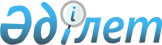 О внесении изменений в решение Мойынкумского районного маслихата от 25 декабря 2019 года №53-2 "О бюджете сельских округов Мойынкумского района на 2020 - 2022 годы"Решение Мойынкумского районного маслихата Жамбылской области от 21 апреля 2020 года № 58-2. Зарегистрировано Департаментом юстиции Жамбылской области 22 апреля 2020 года № 4577
      В соответствии со статьей 109-1 Бюджетного кодекса Республики Казахстан от 4 декабря 2008 года, статьей 6 Закона Республики Казахстан "О местном государственном управлении и самоуправлении в Республике Казахстан" от 23 января 2001 года и решением Мойынкумского районного маслихата от 17 апреля 2020 года №57-2 "О внесении изменений в решение Мойынкумского районного маслихата от 19 декабря 2019 года №52-2 "О районном бюджете на 2020-2022 годы" (зарегистрировано в Реестре государственной регистрации нормативных правовых актов №4566) районный маслихат РЕШИЛ:
      1. Внести в решение Мойынкумского районного маслихата от 25 декабря 2019 года №53-2 "О бюджете сельских округов Мойынкумского района на 2020-2022 годы" (зарегистрировано в Реестре государственной регистрации нормативных правовых актов №4472, опубликованного в эталонном контрольном банке нормативных правовых актов Республики Казахстан 6 января 2020 года в электронном виде) следующие изменения:
      1.1.По Мойынкумскому сельскому округу:
      в пункте 1:
      в подпункте 1):
      цифры "458 556" заменить цифрами "418 857";
      цифры "438 515" заменить цифрами "398 816";
      в подпункте 2):
      цифры "470 084" заменить цифрами "569 150";
      в подпункте 5):
      цифры "-11 528" заменить цифрами "-150 293";
      в подпункте 6):
      цифры "11 528" заменить цифрами "150 293", в том числе:
      "поступление займов" - цифру "0" заменить цифрами "138 765".
      1.2.По Берликскому сельскому округу:
      в пункте 1:
      в подпункте 1):
      цифры "185 895" заменить цифрами "187 314";
      цифры "180 540" заменить цифрами "181 959";
      в подпункте 2):
      цифры "188 516" заменить цифрами "198 735";
      в подпункте 5):
      цифры "-2 621" заменить цифрами "-11 421";
      в подпункте 6):
      цифры "2 621" заменить цифрами "11 421", в том числе:
      "поступление займов" - цифру "0" заменить цифрами "8 800".
      1.3.По Кенесскому сельскому округу:
       в пункте 1:
      в подпункте 1):
      цифры "93 060" заменить цифрами "95 688";
      цифры "88 932" заменить цифрами "91 560";
      в подпункте 2):
      цифры "94 171" заменить цифрами "109 509";
      в подпункте 5):
      цифры "-1111" заменить цифрами "-13 821";
      в подпункте 6):
      цифры "1111" заменить цифрами "13 821", в том числе:
      "поступление займов" - цифру "0" заменить цифрами "12 710".
      1.4.По Шыганакскому сельскому округу:
      в пункте 1:
      в подпункте 1):
      цифры "136 915" заменить цифрами "147 799";
      цифры "131 028" заменить цифрами "141 912";
      в подпункте 2):
      цифры "138 412" заменить цифрами "162 006";
      в подпункте 5):
      цифры "-1 497" заменить цифрами "-14 207";
      в подпункте 6):
      цифры "1 497" заменить цифрами "14 207", в том числе:
      "поступление займов" - цифру "0" заменить цифрами "12 710".
      1.5.По Уланбельскому сельскому округу:
      в пункте 1:
      в подпункте 1):
      цифры "62 276" заменить цифрами "64 881";
      "неналоговые поступления" - цифру "0" заменить цифрами "2 605";
      в подпункте 2):
      цифры "62 276" заменить цифрами "64 881".
      1.6.По Карабогетскому сельскому округу:
      в пункте 1:
      в подпункте 1):
      цифры "112 859" заменить цифрами "113 433";
      цифры "109 444" заменить цифрами "110 018";
      в подпункте 2):
      цифры "112 859" заменить цифрами "142 853";
      в подпункте 5):
      цифру "0" заменить цифрами "-29 420";
      в подпункте 6):
      цифру "0" заменить цифрами "29 420", в том числе:
      "поступление займов" - цифру "0" заменить цифрами "29 420".
      1.7.По Кылышбайскому сельскому округу:
      в пункте 1:
      в подпункте 1):
      цифры "65 712" заменить цифрами "67 396";
      цифры "62 387" заменить цифрами "64 071";
      в подпункте 2):
      цифры "65 712" заменить цифрами "67 396".
      1.8.По Жамбылскому сельскому округу:
       в пункте 1:
      в подпункте 1):
      цифры "86 631" заменить цифрами "87 131";
      цифры "83 364" заменить цифрами "83 864";
      в подпункте 2):
      цифры "86 631" заменить цифрами "87 131".
      1.9.По Кызылотаускому сельскому округу:
      в пункте 1:
      в подпункте 1):
      цифры "37 849" заменить цифрами "46 231";
      "неналоговые поступления" - цифру "0" заменить цифрами "1 241";
      цифры "34 887" заменить цифрами "42 028";
      в подпункте 2):
      цифры "37 849" заменить цифрами "62 044";
      в подпункте 5):
      цифру "0" заменить цифрами "-15 813";
      в подпункте 6):
      цифру "0" заменить цифрами "15 813", в том числе:
      "поступление займов" - цифру "0" заменить цифрами "15 813".
      1.10.По Кызылталскому сельскому округу:
      в пункте 1:
      в подпункте 1):
      цифры "101 960" заменить цифрами "102 272";
      "неналоговые поступления" - цифру "0" заменить цифрами "211";
      цифры "98 725" заменить цифрами "98 826";
      в подпункте 2):
      цифры "101 960" заменить цифрами "136 532".
      в подпункте 5):
      цифру "0" заменить цифрами "-34 260";
      в подпункте 6):
      цифру "0" заменить цифрами "34 260", в том числе:
      "поступление займов" - цифру "0" заменить цифрами "34 260".
      1.11.По Биназарскому сельскому округу:
      в пункте 1:
      в подпункте 1):
      цифры "90 436" заменить цифрами "90 686";
      "неналоговые поступления" - цифру "0" заменить цифрами "234";
      цифры "87 176" заменить цифрами "87 192";
      в подпункте 2):
      цифры "90 436" заменить цифрами "90 686".
      1.12.По Хантаускому сельскому округу:
      в пункте 1:
      в подпункте 1):
      цифры "34 087" заменить цифрами "38 378";
      "неналоговые поступления" - цифру "0" заменить цифрами "112";
      цифры "30 932" заменить цифрами "35 111";
      в подпункте 2):
      цифры "34 087" заменить цифрами "51 088";
      в подпункте 5):
      цифру "0" заменить цифрами "-12 710";
      в подпункте 6):
      цифру "0" заменить цифрами "12 710", в том числе:
      "поступление займов" - цифру "0" заменить цифрами "12 710".
      1.13.По Мирненскому сельскому округу:
       в пункте 1:
      в подпункте 1):
      цифры "34 325" заменить цифрами "45 275";
      цифры "30 252" заменить цифрами "41 202";
      в подпункте 2):
      цифры "34 325" заменить цифрами "45 275";
      1.14.По Акбакайскому сельскому округу:
      в пункте 1:
      в подпункте 1):
      цифры "48 443" заменить цифрами "44 063";
      "неналоговые поступления" - цифру "0" заменить цифрами "573";
      цифры "44 843" заменить цифрами "39 890";
      в подпункте 2):
      цифры "48 443" заменить цифрами "49 855";
      в подпункте 5):
      цифру "0" заменить цифрами "-5 792";
      в подпункте 6):
      цифру "0" заменить цифрами "5 792", в том числе:
      "поступление займов" - цифру "0" заменить цифрами "5 792".
      1.15.По Аксуйекскому сельскому округу:
      в пункте 1:
      в подпункте 1):
      цифры "67 734" заменить цифрами "72 234";
      "неналоговые поступления" - цифру "0" заменить цифрами "201";
      цифры "63 706" заменить цифрами "68 005";
      в подпункте 2):
      цифры "67 734" заменить цифрами "72 234".
      1.16.По Мынаралскому сельскому округу:
      в пункте 1:
      в подпункте 1):
      цифры "63 503" заменить цифрами "64 315";
      "неналоговые поступления" - цифру "0" заменить цифрами "217";
      цифры "60 160" заменить цифрами "60 755";
      в подпункте 2):
      цифры "63 503" заменить цифрами "77 025";
      в подпункте 5):
      цифру "0" заменить цифрами "-12 710";
      в подпункте 6):
      цифру "0" заменить цифрами "12 710", в том числе:
      "поступление займов" - цифру "0" заменить цифрами "12 710".
      Приложения 1, 4, 7, 10, 13, 16, 19, 22, 25, 28, 31, 34, 37, 40, 43, 46 к указанному решению изложить в новой редакции, согласно приложениям 1, 2, 3, 4, 5, 6, 7, 8, 9, 10, 11, 12, 13, 14, 15, 16 к настоящему решению.
      2. Контроль за исполнением данного решения и публикацию на интернет-ресурсе возложить на постоянную комиссию районного маслихата по экономическому развитию региона, бюджету и местным налогам, отрасли промышленности, развитию сельского хозяйства и отраслей предпринимательства, территориальному строительству, по рассмотрению проектов по покупке земельных участков, по защите окружающей среды.
      3. Настоящее решение вступает в силу со дня государственной регистрации в органах юстиции и вводится в действие с 1 января 2020 года. Бюджет Мойынкумского сельского округа на 2020 год Бюджет Берликского сельского округа на 2020 год Бюджет Кенесского сельского округа на 2020 год Бюджет Шыганакского сельского округа на 2020 год Бюджет Уланбельского сельского округа на 2020 год Бюджет Карабогетского сельского округа на 2020 год Бюджет Кылышбайского сельского округа на 2020 год Бюджет Жамбылского сельского округа на 2020 год Бюджет Кызылотауского сельского округа на 2020 год Бюджет Кызылталского сельского округа на 2020 год Бюджет Биназарского сельского округа на 2020 год Бюджет Хантауского сельского округа на 2020 год Бюджет Мирненского сельского округа на 2020 год Бюджет Акбакайского сельского округа на 2020 год Бюджет Аксуекского сельского округа на 2020 год Бюджет Мынаралского сельского округа на 2020 год
					© 2012. РГП на ПХВ «Институт законодательства и правовой информации Республики Казахстан» Министерства юстиции Республики Казахстан
				
      Председатель сессии Мойынкумского 

      районного маслихата 

П. Рысымбетов

      Секретарь маслихата 

      Мойынкумского района 

Ш. Исабеков
Приложение 1 к решению
Мойынкумского районного 
маслихата № 52-2 от 19 декабря 2019 года
Категория 
Категория 
Категория 
Категория 
Сумма, тысяч тенге
Класс
Класс
Класс
Сумма, тысяч тенге
Подкласс
Подкласс
Наименование доходов
1
2
 3
4
5
1. ДОХОДЫ
418857
1
Налоговые поступления
20041
01
Подоходный налог
1412
2
Индивидуальный подоходный налог
1412
04
Hалоги на собственность
18629
1
Налоги на имущество
147
3
Земельный налог
642
4
Налог на транспортные средства
17840
 4
Поступление трансфертов
398816
 02
Трансферты из вышестоящих органов государственного управления
398816
3
Трансферты из районного (города областного значения) бюджета
398816
Функциональная группа
Функциональная группа
Функциональная группа
Функциональная группа
Сумма, тысяч тенге
Администратор бюджетных программ
Администратор бюджетных программ
Администратор бюджетных программ
Сумма, тысяч тенге
Программа 
Программа 
Наименование
1
2
3
4
5
2. РАСХОДЫ
569150
01
Государственные услуги общего характера
218762
124
Аппарат акима города районного значения, села, поселка, сельского округа
218762
001
Услуги по обеспечению деятельности акима города районного значения, села, поселка, сельского округа
214583
022
Капитальные расходы государственного органа
1329
032
Капитальные расходы подведомственных государственных учреждений и организаций
2850
04
Образование
291278
124
Аппарат акима города районного значения, села, поселка, сельского округа
291278
004
Дошкольное воспитание и обучение и организация медицинского обслуживания в организациях дошкольного воспитания и обучения
291278
07
Жилищно-коммунальное хозяйство
54110
124
Аппарат акима города районного значения, села, поселка, сельского округа
33360
014
Функционирование системы водоснабжения и водоотведения населенных пунктов
33360
124
Аппарат акима города районного значения, села, поселка, сельского округа
20750
008
Освещение улиц в населенных пунктах
5500
009
Обеспечение санитарии населенных пунктов
1250
011
Благоустройство и озеленение населенных пунктов
14000
13
Прочие
5000
124
Аппарат акима города районного значения, села, поселка, сельского округа
5000
040
Реализация мероприятий для решения вопросов обустройства населенных пунктов в реализацию мер по содействию экономическому развитию регионов в рамках Государственной программы развития регионов до 2025 года
5000
3.Чистое бюджетное кредитование
0
Бюджетные кредиты
0
Погашение бюджетных кредитов
0
4.Сальдо по операциям с финансовыми активами
0
Приобретение финансовых активов
0
Поступления от продажи финансовых активов государства
0
5. Дефицит (профицит) бюджета
-150293
6. Финансирование дефицита (использование профицита) бюджета
150293
7
Поступления займов
138765
01
Внутренние государственные займы
138765
2
Договоры займа
138765
Погашение займов
0
8
Используемые остатки бюджетных средств
11528
01
Остатки бюджетных средств
11528
1
Свободные остатки бюджетных средств
11528Приложение 2 к решению
Мойынкумского районного 
маслихата № 52-2 от 19 декабря 
2019 года
Категория 
Категория 
Категория 
Категория 
Сумма, тысяч тенге
Класс
Класс
Класс
Сумма, тысяч тенге
Подкласс
Подкласс
Наименование доходов
1
2
 3
4
5
1. ДОХОДЫ
187314
1
Налоговые поступления
5355
01
Подоходный налог
600
2
Индивидуальный подоходный налог
600
04
Hалоги на собственность
4755
1
Налоги на имущество
23
3
Земельный налог
432
4
Налог на транспортные средства
4300
 4
Поступление трансфертов
181959
 02
Трансферты из вышестояших органов государственного управления
181959
3
Трансферты из районного (города областного значения) бюджета
181959
Функциональная группа
Функциональная группа
Функциональная группа
Функциональная группа
Сумма, тысяч тенге
Администратор бюджетных программ
Администратор бюджетных программ
Администратор бюджетных программ
Сумма, тысяч тенге
Программа 
Программа 
Наименование
1
2
3
4
5
2. РАСХОДЫ
198735
01
Государственные услуги общего характера
75556
124
Аппарат акима города районного значения, села, поселка, сельского округа
75556
001
Услуги по обеспечению деятельности акима города районного значения, села, поселка, сельского округа
74207
022
Капитальные расходы государственного органа
299
032
Капитальные расходы подведомственных государственных учреждений и организаций
1050
04
Образование
115757
124
Аппарат акима города районного значения, села, поселка, сельского округа
115757
004
Дошкольное воспитание и обучение и организация медицинского обслуживания в организациях дошкольного воспитания и обучения
115757
07
Жилищно-коммунальное хозяйство
4301
124
Аппарат акима города районного значения, села, поселка, сельского округа
101
014
Функционирование системы водоснабжения и водоотведения населенных пунктов
101
124
Аппарат акима города районного значения, села, поселка, сельского округа
4200
008
Освещение улиц в населенных пунктах
3000
009
Обеспечение санитарии населенных пунктов
500
011
Благоустройство и озеленение населенных пунктов
700
13
Прочие
3121
124
Аппарат акима города районного значения, села, поселка, сельского округа
3121
040
Реализация мероприятий для решения вопросов обустройства населенных пунктов в реализацию мер по содействию экономическому развитию регионов в рамках Государственной программы развития регионов до 2025 года
3121
3.Чистое бюджетное кредитование
0
Бюджетные кредиты
0
Погашение бюджетных кредитов
0
4.Сальдо по операциям с финансовыми активами
0
Приобретение финансовых активов
0
Поступления от продажи финансовых активов государства
0
5. Дефицит (профицит) бюджета
-11421
6. Финансирование дефицита (использование профицита) бюджета
11421
7
Поступления займов
8800
01
Внутренние государственные займы
8800
2
Договоры займа
8800
Погашение займов
0
8
Используемые остатки бюджетных средств
2621
01
Остатки бюджетных средств
2621
1
Свободные остатки бюджетных средств
2621Приложение 3 к решению
Мойынкумского районного 
маслихата № 52-2 от 19 декабря 
2019 года
Категория 
Категория 
Категория 
Категория 
Сумма, тысяч тенге
Класс
Класс
Класс
Сумма, тысяч тенге
Подкласс
Подкласс
Наименование доходов
1
2
 3
4
5
1. ДОХОДЫ
95688
1
Налоговые поступления
4128
01
Подоходный налог
350
2
Индивидуальный подоходный налог
350
04
Hалоги на собственность
3778
1
Налоги на имущество
23
3
Земельный налог
364
4
Налог на транспортные средства
3391
 4
Поступление трансфертов
91560
 02
Трансферты из вышестояших органов государственного управления
91560
3
Трансферты из районного (города областного значения) бюджета
91560
Функциональная группа
Функциональная группа
Функциональная группа
Функциональная группа
Сумма, тысяч тенге
Администратор бюджетных программ
Администратор бюджетных программ
Администратор бюджетных программ
Сумма, тысяч тенге
Программа 
Программа 
Сумма, тысяч тенге
Наименование
Сумма, тысяч тенге
1
2
3
4
5
2. РАСХОДЫ
109509
01
Государственные услуги общего характера
52431
124
Аппарат акима города районного значения, села, поселка, сельского округа
52431
001
Услуги по обеспечению деятельности акима города районного значения, села, поселка, сельского округа
50851
022
Капитальные расходы государственного органа
1280
032
Капитальные расходы подведомственных государственных учреждений и организаций
300
04
Образование
40434
124
Аппарат акима города районного значения, села, поселка, сельского округа
40434
004
Дошкольное воспитание и обучение и организация медицинского обслуживания в организациях дошкольного воспитания и обучения
40434
07
Жилищно-коммунальное хозяйство
5744
124
Аппарат акима города районного значения, села, поселка, сельского округа
2144
014
Функционирование системы водоснабжения и водоотведения населенных пунктов
2144
124
Аппарат акима города районного значения, села, поселка, сельского округа
3600
008
Освещение улиц в населенных пунктах
2400
009
Обеспечение санитарии населенных пунктов
500
011
Благоустройство и озеленение населенных пунктов
700
13
Прочие
10900
124
Аппарат акима города районного значения, села, поселка, сельского округа
10900
040
Реализация мероприятий для решения вопросов обустройства населенных пунктов в реализацию мер по содействию экономическому развитию регионов в рамках Государственной программы развития регионов до 2025 года
10900
3.Чистое бюджетное кредитование
0
Бюджетные кредиты
0
Погашение бюджетных кредитов
0
4.Сальдо по операциям с финансовыми активами
0
Приобретение финансовых активов
0
Поступления от продажи финансовых активов государства
0
5. Дефицит (профицит) бюджета
-13821
6. Финансирование дефицита (использование профицита) бюджета
13821
7
Поступления займов
12710
01
Внутренние государственные займы
12710
2
Договоры займа
12710
Погашение займов
0
8
Используемые остатки бюджетных средств
1111
01
Остатки бюджетных средств
1111
1
Свободные остатки бюджетных средств
1111Приложение 4 к решению
Мойынкумского районного 
маслихата № 52-2 от 19 декабря 
2019 года
Категория 
Категория 
Категория 
Категория 
Сумма, тысяч тенге
Класс
Класс
Класс
Сумма, тысяч тенге
Подкласс
Подкласс
Наименование доходов
1
2
 3
4
5
1. ДОХОДЫ
147799
1
Налоговые поступления
5887
01
Подоходный налог
400
2
Индивидуальный подоходный налог
400
04
Hалоги на собственность
5487
1
Налоги на имущество
63
3
Земельный налог
224
4
Налог на транспортные средства
5200
 4
Поступление трансфертов
141912
 02
Трансферты из вышестояших органов государственного управления
141912
3
Трансферты из районного (города областного значения) бюджета
141912
Функциональная группа
Функциональная группа
Функциональная группа
Функциональная группа
Сумма, тысяч тенге
Администратор бюджетных программ
Администратор бюджетных программ
Администратор бюджетных программ
Сумма, тысяч тенге
Программа 
Программа 
Наименование
1
2
3
4
5
2. РАСХОДЫ
162006
01
Государственные услуги общего характера
58019
124
Аппарат акима города районного значения, села, поселка, сельского округа
58019
001
Услуги по обеспечению деятельности акима города районного значения, села, поселка, сельского округа
57694
022
Капитальные расходы государственного органа
325
04
Образование
91107
124
Аппарат акима города районного значения, села, поселка, сельского округа
91107
004
Дошкольное воспитание и обучение и организация медицинского обслуживания в организациях дошкольного воспитания и обучения
91107
07
Жилищно-коммунальное хозяйство
12380
124
Аппарат акима города районного значения, села, поселка, сельского округа
9530
014
Функционирование системы водоснабжения и водоотведения населенных пунктов
9530
124
Аппарат акима города районного значения, села, поселка, сельского округа
2850
008
Освещение улиц в населенных пунктах
1300
009
Обеспечение санитарии населенных пунктов
1050
011
Благоустройство и озеленение населенных пунктов
500
13
Прочие
500
124
Аппарат акима города районного значения, села, поселка, сельского округа
500
040
Реализация мероприятий для решения вопросов обустройства населенных пунктов в реализацию мер по содействию экономическому развитию регионов в рамках Государственной программы развития регионов до 2025 года
500
3.Чистое бюджетное кредитование
0
Бюджетные кредиты
0
Погашение бюджетных кредитов
0
4.Сальдо по операциям с финансовыми активами
0
Приобретение финансовых активов
0
Поступления от продажи финансовых активов государства
0
5. Дефицит (профицит) бюджета
-14207
6. Финансирование дефицита (использование профицита) бюджета
14207
7
Поступления займов
12710
01
Внутренние государственные займы
12710
2
Договоры займа
12710
Погашение займов
0
8
Используемые остатки бюджетных средств
1497
01
Остатки бюджетных средств
1497
1
Свободные остатки бюджетных средств
1497Приложение 5 к решению
Мойынкумского районного 
маслихата № 52-2 от 19 декабря
 2019 года
Категория 
Категория 
Категория 
Категория 
Сумма, тысяч тенге
Класс
Класс
Класс
Сумма, тысяч тенге
Подкласс
Подкласс
Наименование доходов
1
2
 3
4
5
1. ДОХОДЫ
64881
1
Налоговые поступления
3390
01
Подоходный налог
390
2
Индивидуальный подоходный налог
390
04
Hалоги на собственность
3000
1
Налоги на имущество
33
3
Земельный налог
116
4
Налог на транспортные средства
2851
2
Hеналоговые поступления
2605
06
Прочие неналоговые поступления
2605
1
Прочие неналоговые поступления
2605
 4
Поступление трансфертов
58886
 02
Трансферты из вышестояших органов государственного управления
58886
3
Трансферты из районного (города областного значения) бюджета
58886
Функциональная группа
Функциональная группа
Функциональная группа
Функциональная группа
Сумма, тысяч тенге
Администратор бюджетных программ
Администратор бюджетных программ
Администратор бюджетных программ
Сумма, тысяч тенге
Программа 
Программа 
Наименование
1
2
3
4
5
2. РАСХОДЫ
64881
01
Государственные услуги общего характера
23293
124
Аппарат акима города районного значения, села, поселка, сельского округа
23293
001
Услуги по обеспечению деятельности акима города районного значения, села, поселка, сельского округа
22803
022
Капитальные расходы государственного органа
240
032
Капитальные расходы подведомственных государственных учреждений и организаций
250
04
Образование
34768
124
Аппарат акима города районного значения, села, поселка, сельского округа
34768
004
Дошкольное воспитание и обучение и организация медицинского обслуживания в организациях дошкольного воспитания и обучения
34768
07
Жилищно-коммунальное хозяйство
6820
124
Аппарат акима города районного значения, села, поселка, сельского округа
5320
014
Функционирование системы водоснабжения и водоотведения населенных пунктов
5320
124
Аппарат акима города районного значения, села, поселка, сельского округа
1500
008
Освещение улиц в населенных пунктах
1000
009
Обеспечение санитарии населенных пунктов
500
3.Чистое бюджетное кредитование
0
Бюджетные кредиты
0
Погашение бюджетных кредитов
0
4.Сальдо по операциям с финансовыми активами
0
Приобретение финансовых активов
0
Поступления от продажи финансовых активов государства
0
5. Дефицит (профицит) бюджета
0
6. Финансирование дефицита (использование профицита) бюджета
0
7
Поступления займов
0
01
Внутренние государственные займы
0
2
Договоры займа
0
Погашение займов
0
8
Используемые остатки бюджетных средств
0
01
Остатки бюджетных средств
0
1
Свободные остатки бюджетных средств
0Приложение 6 к решению
Мойынкумского районного 
маслихата № 52-2 от 19 декабря 
2019 года
Категория 
Категория 
Категория 
Категория 
Сумма, тысяч тенге
Класс
Класс
Класс
Сумма, тысяч тенге
Подкласс
Подкласс
Наименование доходов
1
2
 3
4
5
1. ДОХОДЫ
113433
1
Налоговые поступления
3415
01
Подоходный налог
350
2
Индивидуальный подоходный налог
350
04
Hалоги на собственность
3065
1
Налоги на имущество
21
3
Земельный налог
284
4
Налог на транспортные средства
2760
 4
Поступление трансфертов
110018
 02
Трансферты из вышестояших органов государственного управления
110018
3
Трансферты из районного (города областного значения) бюджета
110018
Функциональная группа
Функциональная группа
Функциональная группа
Функциональная группа
Сумма, тысяч тенге
Администратор бюджетных программ
Администратор бюджетных программ
Администратор бюджетных программ
Сумма, тысяч тенге
Программа 
Программа 
Наименование
1
2
3
4
5
2. РАСХОДЫ
142853
01
Государственные услуги общего характера
69142
124
Аппарат акима города районного значения, села, поселка, сельского округа
69142
001
Услуги по обеспечению деятельности акима города районного значения, села, поселка, сельского округа
68402
022
Капитальные расходы государственного органа
240
032
Капитальные расходы подведомственных государственных учреждений и организаций
500
04
Образование
69234
124
Аппарат акима города районного значения, села, поселка, сельского округа
69068
004
Дошкольное воспитание и обучение и организация медицинского обслуживания в организациях дошкольного воспитания и обучения
69068
124
Аппарат акима города районного значения, села, поселка, сельского округа
166
005
Организация бесплатного подвоза учащихся до ближайшей школы и обратно в сельской местности
166
07
Жилищно-коммунальное хозяйство
4477
124
Аппарат акима города районного значения, села, поселка, сельского округа
2477
014
Функционирование системы водоснабжения и водоотведения населенных пунктов
2477
124
Аппарат акима города районного значения, села, поселка, сельского округа
2000
008
Освещение улиц в населенных пунктах
1500
009
Обеспечение санитарии населенных пунктов
500
3.Чистое бюджетное кредитование
0
Бюджетные кредиты
0
Погашение бюджетных кредитов
0
4.Сальдо по операциям с финансовыми активами
0
Приобретение финансовых активов
0
Поступления от продажи финансовых активов государства
0
5. Дефицит (профицит) бюджета
-29420
6. Финансирование дефицита (использование профицита) бюджета
29420
7
Поступления займов
29420
01
Внутренние государственные займы
29420
2
Договоры займа
29420
Погашение займов
0
8
Используемые остатки бюджетных средств
0
01
Остатки бюджетных средств
0
1
Свободные остатки бюджетных средств
0Приложение 7 к решению
Мойынкумского районного 
маслихата № 52-2 от 19 декабря 
2019 года
Категория 
Категория 
Категория 
Категория 
Сумма, тысяч тенге
Класс
Класс
Класс
Сумма, тысяч тенге
Подкласс
Подкласс
Наименование доходов
1
2
 3
4
5
1. ДОХОДЫ
67396
1
Налоговые поступления
3325
01
Подоходный налог
250
2
Индивидуальный подоходный налог
250
04
Hалоги на собственность
3075
1
Налоги на имущество
23
3
Земельный налог
227
4
Налог на транспортные средства
2825
 4
Поступление трансфертов
64071
 02
Трансферты из вышестояших органов государственного управления
64071
3
Трансферты из районного (города областного значения) бюджета
64071
Функциональная группа
Функциональная группа
Функциональная группа
Функциональная группа
Сумма, тысяч тенге
Администратор бюджетных программ
Администратор бюджетных программ
Администратор бюджетных программ
Сумма, тысяч тенге
Программа 
Программа 
Наименование
1
2
3
4
5
2. РАСХОДЫ
67396
01
Государственные услуги общего характера
24554
124
Аппарат акима города районного значения, села, поселка, сельского округа
24554
001
Услуги по обеспечению деятельности акима города районного значения, села, поселка, сельского округа
24064
022
Капитальные расходы государственного органа
240
032
Капитальные расходы подведомственных государственных учреждений и организаций
250
04
Образование
39017
124
Аппарат акима города районного значения, села, поселка, сельского округа
39017
004
Дошкольное воспитание и обучение и организация медицинского обслуживания в организациях дошкольного воспитания и обучения
39017
07
Жилищно-коммунальное хозяйство
1825
124
Аппарат акима города районного значения, села, поселка, сельского округа
625
014
Функционирование системы водоснабжения и водоотведения населенных пунктов
625
124
Аппарат акима города районного значения, села, поселка, сельского округа
1200
008
Освещение улиц в населенных пунктах
1200
13
Прочие
2000
124
Аппарат акима города районного значения, села, поселка, сельского округа
2000
040
Реализация мероприятий для решения вопросов обустройства населенных пунктов в реализацию мер по содействию экономическому развитию регионов в рамках Государственной программы развития регионов до 2025 года
2000
3.Чистое бюджетное кредитование
0
Бюджетные кредиты
0
Погашение бюджетных кредитов
0
4.Сальдо по операциям с финансовыми активами
0
Приобретение финансовых активов
0
Поступления от продажи финансовых активов государства
0
5. Дефицит (профицит) бюджета
0
6. Финансирование дефицита (использование профицита) бюджета
0
7
Поступления займов
0
01
Внутренние государственные займы
0
2
Договоры займа
0
Погашение займов
0
8
Используемые остатки бюджетных средств
0
01
Остатки бюджетных средств
0
1
Свободные остатки бюджетных средств
0Приложение 8 к решению
Мойынкумского районного 
маслихата № 52-2 от 19 декабря 
2019 года
Категория 
Категория 
Категория 
Категория 
Сумма, тысяч тенге
Класс
Класс
Класс
Сумма, тысяч тенге
Подкласс
Подкласс
Наименование доходов
1
2
 3
4
5
1. ДОХОДЫ
87131
1
Налоговые поступления
3267
01
Подоходный налог
200
2
Индивидуальный подоходный налог
200
04
Hалоги на собственность
3067
1
Налоги на имущество
15
3
Земельный налог
326
4
Налог на транспортные средства
2726
 4
Поступление трансфертов
83864
 02
Трансферты из вышестояших органов государственного управления
83864
3
Трансферты из районного (города областного значения) бюджета
83864
Функциональная группа
Функциональная группа
Функциональная группа
Функциональная группа
Сумма, тысяч тенге
Администратор бюджетных программ
Администратор бюджетных программ
Администратор бюджетных программ
Сумма, тысяч тенге
Программа 
Программа 
Наименование
1
2
3
4
5
2. РАСХОДЫ
87131
01
Государственные услуги общего характера
34529
124
Аппарат акима города районного значения, села, поселка, сельского округа
34529
001
Услуги по обеспечению деятельности акима города районного значения, села, поселка, сельского округа
34279
032
Капитальные расходы подведомственных государственных учреждений и организаций
250
04
Образование
38147
124
Аппарат акима города районного значения, села, поселка, сельского округа
38147
004
Дошкольное воспитание и обучение и организация медицинского обслуживания в организациях дошкольного воспитания и обучения
38147
07
Жилищно-коммунальное хозяйство
5055
124
Аппарат акима города районного значения, села, поселка, сельского округа
3355
014
Функционирование системы водоснабжения и водоотведения населенных пунктов
3355
124
Аппарат акима города районного значения, села, поселка, сельского округа
1700
008
Освещение улиц в населенных пунктах
1200
009
Обеспечение санитарии населенных пунктов
500
13
Прочие
9400
124
Аппарат акима города районного значения, села, поселка, сельского округа
9400
040
Реализация мероприятий для решения вопросов обустройства населенных пунктов в реализацию мер по содействию экономическому развитию регионов в рамках Государственной программы развития регионов до 2025 года
9400
3.Чистое бюджетное кредитование
0
Бюджетные кредиты
0
Погашение бюджетных кредитов
0
4.Сальдо по операциям с финансовыми активами
0
Приобретение финансовых активов
0
Поступления от продажи финансовых активов государства
0
5. Дефицит (профицит) бюджета
0
6. Финансирование дефицита (использование профицита) бюджета
0
7
Поступления займов
0
01
Внутренние государственные займы
0
2
Договоры займа
0
Погашение займов
0
8
Используемые остатки бюджетных средств
0
01
Остатки бюджетных средств
0
1
Свободные остатки бюджетных средств
0Приложение 9 к решению
Мойынкумского районного 
маслихата № 52-2 от 19 декабря 
2019 года
Категория 
Категория 
Категория 
Категория 
Сумма, тысяч тенге
Класс
Класс
Класс
Сумма, тысяч тенге
Подкласс
Подкласс
Наименование доходов
1
2
 3
4
5
1. ДОХОДЫ
46231
1
Налоговые поступления
2962
01
Подоходный налог
250
2
Индивидуальный подоходный налог
250
04
Hалоги на собственность
2712
1
Налоги на имущество
26
3
Земельный налог
250
4
Налог на транспортные средства
2436
2
Hеналоговые поступления
1241
06
Прочие неналоговые поступления
1241
1
Прочие неналоговые поступления
1241
 4
Поступление трансфертов
42028
 02
Трансферты из вышестояших органов государственного управления
42028
3
Трансферты из районного (города областного значения) бюджета
42028
Функциональная группа
Функциональная группа
Функциональная группа
Функциональная группа
Сумма, тысяч тенге
Администратор бюджетных программ
Администратор бюджетных программ
Администратор бюджетных программ
Сумма, тысяч тенге
Программа 
Программа 
Наименование
1
2
3
4
5
2. РАСХОДЫ
62044
01
Государственные услуги общего характера
56040
124
Аппарат акима города районного значения, села, поселка, сельского округа
56040
001
Услуги по обеспечению деятельности акима города районного значения, села, поселка, сельского округа
55800
022
Капитальные расходы государственного органа
240
07
Жилищно-коммунальное хозяйство
4504
124
Аппарат акима города районного значения, села, поселка, сельского округа
3204
014
Функционирование системы водоснабжения и водоотведения населенных пунктов
3204
124
Аппарат акима города районного значения, села, поселка, сельского округа
1300
008
Освещение улиц в населенных пунктах
800
009
Обеспечение санитарии населенных пунктов
500
13
Прочие
1500
124
Аппарат акима города районного значения, села, поселка, сельского округа
1500
040
Реализация мероприятий для решения вопросов обустройства населенных пунктов в реализацию мер по содействию экономическому развитию регионов в рамках Государственной программы развития регионов до 2025 года
1500
3.Чистое бюджетное кредитование
0
Бюджетные кредиты
0
Погашение бюджетных кредитов
0
4.Сальдо по операциям с финансовыми активами
0
Приобретение финансовых активов
0
Поступления от продажи финансовых активов государства
0
5. Дефицит (профицит) бюджета
-15813
6. Финансирование дефицита (использование профицита) бюджета
15813
7
Поступления займов
15813
01
Внутренние государственные займы
15813
2
Договоры займа
15813
Погашение займов
0
8
Используемые остатки бюджетных средств
0
01
Остатки бюджетных средств
0
1
Свободные остатки бюджетных средств
0Приложение 10 к решению
Мойынкумского районного 
маслихата № 52-2 от 19 декабря 
2019 года
Категория 
Категория 
Категория 
Категория 
Сумма, тысяч тенге
Класс
Класс
Класс
Сумма, тысяч тенге
Подкласс
Подкласс
Наименование доходов
1
2
 3
4
5
1. ДОХОДЫ
102272
1
Налоговые поступления
3235
01
Подоходный налог
250
2
Индивидуальный подоходный налог
250
04
Hалоги на собственность
2985
1
Налоги на имущество
25
3
Земельный налог
285
4
Налог на транспортные средства
2675
2
Hеналоговые поступления
211
06
Прочие неналоговые поступления
211
1
Прочие неналоговые поступления
211
 4
Поступление трансфертов
98826
 02
Трансферты из вышестояших органов государственного управления
98826
3
Трансферты из районного (города областного значения) бюджета
98826
Функциональная группа
Функциональная группа
Функциональная группа
Функциональная группа
Сумма, тысяч тенге
Администратор бюджетных программ
Администратор бюджетных программ
Администратор бюджетных программ
Сумма, тысяч тенге
Программа 
Программа 
Наименование
1
2
3
4
5
2. РАСХОДЫ
136532
01
Государственные услуги общего характера
58049
124
Аппарат акима города районного значения, села, поселка, сельского округа
58049
001
Услуги по обеспечению деятельности акима города районного значения, села, поселка, сельского округа
57559
022
Капитальные расходы государственного органа
240
032
Капитальные расходы подведомственных государственных учреждений и организаций
250
04
Образование
38853
124
Аппарат акима города районного значения, села, поселка, сельского округа
38853
004
Дошкольное воспитание и обучение и организация медицинского обслуживания в организациях дошкольного воспитания и обучения
38853
07
Жилищно-коммунальное хозяйство
3731
124
Аппарат акима города районного значения, села, поселка, сельского округа
2131
014
Функционирование системы водоснабжения и водоотведения населенных пунктов
2131
124
Аппарат акима города районного значения, села, поселка, сельского округа
1600
008
Освещение улиц в населенных пунктах
1100
009
Обеспечение санитарии населенных пунктов
500
13
Прочие
35899
124
Аппарат акима города районного значения, села, поселка, сельского округа
35899
040
Реализация мероприятий для решения вопросов обустройства населенных пунктов в реализацию мер по содействию экономическому развитию регионов в рамках Государственной программы развития регионов до 2025 года
35899
3.Чистое бюджетное кредитование
0
Бюджетные кредиты
0
Погашение бюджетных кредитов
0
4.Сальдо по операциям с финансовыми активами
0
Приобретение финансовых активов
0
Поступления от продажи финансовых активов государства
0
5. Дефицит (профицит) бюджета
-34260
6. Финансирование дефицита (использование профицита) бюджета
34260
7
Поступления займов
34260
01
Внутренние государственные займы
34260
2
Договоры займа
34260
Погашение займов
0
8
Используемые остатки бюджетных средств
0
01
Остатки бюджетных средств
0
1
Свободные остатки бюджетных средств
0Приложение 11 к решению
Мойынкумского районного 
маслихата № 52-2 от 19 декабря 
2019 года
Категория 
Категория 
Категория 
Категория 
Сумма, тысяч тенге
Класс
Класс
Класс
Сумма, тысяч тенге
Подкласс
Подкласс
Наименование доходов
1
2
 3
4
5
1. ДОХОДЫ
90686
1
Налоговые поступления
3260
01
Подоходный налог
200
2
Индивидуальный подоходный налог
200
04
Hалоги на собственность
3060
1
Налоги на имущество
25
3
Земельный налог
209
4
Налог на транспортные средства
2826
2
Hеналоговые поступления
234
06
Прочие неналоговые поступления
234
1
Прочие неналоговые поступления
234
 4
Поступление трансфертов
87192
 02
Трансферты из вышестояших органов государственного управления
87192
3
Трансферты из районного (города областного значения) бюджета
87192
Функциональная группа
Функциональная группа
Функциональная группа
Функциональная группа
Сумма, тысяч тенге
Администратор бюджетных программ
Администратор бюджетных программ
Администратор бюджетных программ
Сумма, тысяч тенге
Программа 
Программа 
Наименование
1
2
3
4
5
2. РАСХОДЫ
90686
01
Государственные услуги общего характера
36504
124
Аппарат акима города районного значения, села, поселка, сельского округа
36504
001
Услуги по обеспечению деятельности акима города районного значения, села, поселка, сельского округа
35264
022
Капитальные расходы государственного органа
240
032
Капитальные расходы подведомственных государственных учреждений и организаций
1000
04
Образование
48490
124
Аппарат акима города районного значения, села, поселка, сельского округа
48490
004
Дошкольное воспитание и обучение и организация медицинского обслуживания в организациях дошкольного воспитания и обучения
48490
07
Жилищно-коммунальное хозяйство
4313
124
Аппарат акима города районного значения, села, поселка, сельского округа
2813
014
Функционирование системы водоснабжения и водоотведения населенных пунктов
2813
124
Аппарат акима города районного значения, села, поселка, сельского округа
1500
008
Освещение улиц в населенных пунктах
1000
009
Обеспечение санитарии населенных пунктов
500
13
Прочие
1379
124
Аппарат акима города районного значения, села, поселка, сельского округа
1379
040
Реализация мероприятий для решения вопросов обустройства населенных пунктов в реализацию мер по содействию экономическому развитию регионов в рамках Государственной программы развития регионов до 2025 года
1379
3.Чистое бюджетное кредитование
0
Бюджетные кредиты
0
Погашение бюджетных кредитов
0
4.Сальдо по операциям с финансовыми активами
0
Приобретение финансовых активов
0
Поступления от продажи финансовых активов государства
0
5. Дефицит (профицит) бюджета
0
6. Финансирование дефицита (использование профицита) бюджета
0
7
Поступления займов
0
01
Внутренние государственные займы
0
2
Договоры займа
0
Погашение займов
0
8
Используемые остатки бюджетных средств
0
01
Остатки бюджетных средств
0
1
Свободные остатки бюджетных средств
0Приложение 12 к решению
Мойынкумского районного 
маслихата № 52-2 от 19 декабря 
2019 года
Категория 
Категория 
Категория 
Категория 
Сумма, тысяч тенге
Класс
Класс
Класс
Сумма, тысяч тенге
Подкласс
Подкласс
Наименование доходов
1
2
 3
4
5
1. ДОХОДЫ
38378
1
Налоговые поступления
3155
01
Подоходный налог
200
2
Индивидуальный подоходный налог
200
04
Hалоги на собственность
2955
1
Налоги на имущество
10
3
Земельный налог
350
4
Налог на транспортные средства
2595
2
Hеналоговые поступления
112
06
Прочие неналоговые поступления
112
1
Прочие неналоговые поступления
112
 4
Поступление трансфертов
35111
 02
Трансферты из вышестояших органов государственного управления
35111
3
Трансферты из районного (города областного значения) бюджета
35111
Функциональная группа
Функциональная группа
Функциональная группа
Функциональная группа
Сумма, тысяч тенге
Администратор бюджетных программ
Администратор бюджетных программ
Администратор бюджетных программ
Сумма, тысяч тенге
Программа 
Программа 
Наименование
1
2
3
4
5
2. РАСХОДЫ
51088
01
Государственные услуги общего характера
42933
124
Аппарат акима города районного значения, села, поселка, сельского округа
42933
001
Услуги по обеспечению деятельности акима города районного значения, села, поселка, сельского округа
42693
022
Капитальные расходы государственного органа
240
07
Жилищно-коммунальное хозяйство
8155
124
Аппарат акима города районного значения, села, поселка, сельского округа
6855
014
Функционирование системы водоснабжения и водоотведения населенных пунктов
6855
124
Аппарат акима города районного значения, села, поселка, сельского округа
1300
008
Освещение улиц в населенных пунктах
800
009
Обеспечение санитарии населенных пунктов
500
3.Чистое бюджетное кредитование
0
Бюджетные кредиты
0
Погашение бюджетных кредитов
0
4.Сальдо по операциям с финансовыми активами
0
Приобретение финансовых активов
0
Поступления от продажи финансовых активов государства
0
5. Дефицит (профицит) бюджета
-12710
6. Финансирование дефицита (использование профицита) бюджета
12710
7
Поступления займов
12710
01
Внутренние государственные займы
12710
2
Договоры займа
12710
Погашение займов
0
8
Используемые остатки бюджетных средств
0
01
Остатки бюджетных средств
0
1
Свободные остатки бюджетных средств
0Приложение 13 к решению
Мойынкумского районного 
маслихата № 52-2 от 19 декабря 
2019 года
Категория 
Категория 
Категория 
Категория 
Сумма, тысяч тенге
Класс
Класс
Класс
Сумма, тысяч тенге
Подкласс
Подкласс
Наименование доходов
1
2
 3
4
5
1. ДОХОДЫ
45275
1
Налоговые поступления
4073
01
Подоходный налог
250
2
Индивидуальный подоходный налог
250
04
Hалоги на собственность
3823
1
Налоги на имущество
21
3
Земельный налог
350
4
Налог на транспортные средства
3452
 4
Поступление трансфертов
41202
 02
Трансферты из вышестояших органов государственного управления
41202
3
Трансферты из районного (города областного значения) бюджета
41202
Функциональная группа
Функциональная группа
Функциональная группа
Функциональная группа
Сумма, тысяч тенге
Администратор бюджетных программ
Администратор бюджетных программ
Администратор бюджетных программ
Сумма, тысяч тенге
Программа 
Программа 
Наименование
1
2
3
4
5
2. РАСХОДЫ
45275
01
Государственные услуги общего характера
29175
124
Аппарат акима города районного значения, села, поселка, сельского округа
29175
001
Услуги по обеспечению деятельности акима города районного значения, села, поселка, сельского округа
28935
022
Капитальные расходы государственного органа
240
07
Жилищно-коммунальное хозяйство
16100
124
Аппарат акима города районного значения, села, поселка, сельского округа
14500
014
Функционирование системы водоснабжения и водоотведения населенных пунктов
14500
124
Аппарат акима города районного значения, села, поселка, сельского округа
1600
008
Освещение улиц в населенных пунктах
1100
009
Обеспечение санитарии населенных пунктов
500
3.Чистое бюджетное кредитование
0
Бюджетные кредиты
0
Погашение бюджетных кредитов
0
4.Сальдо по операциям с финансовыми активами
0
Приобретение финансовых активов
0
Поступления от продажи финансовых активов государства
0
5. Дефицит (профицит) бюджета
0
6. Финансирование дефицита (использование профицита) бюджета
0
7
Поступления займов
0
01
Внутренние государственные займы
0
2
Договоры займа
0
Погашение займов
0
8
Используемые остатки бюджетных средств
0
01
Остатки бюджетных средств
0
1
Свободные остатки бюджетных средств
0Приложение 14 к решению
Мойынкумского районного 
маслихата № 52-2 от 19 декабря 
2019 года
Категория 
Категория 
Категория 
Категория 
Сумма, тысяч тенге
Класс
Класс
Класс
Сумма, тысяч тенге
Подкласс
Подкласс
Наименование доходов
1
2
 3
4
5
1. ДОХОДЫ
44063
1
Налоговые поступления
3600
01
Подоходный налог
300
2
Индивидуальный подоходный налог
300
04
Hалоги на собственность
3300
1
Налоги на имущество
21
3
Земельный налог
269
4
Налог на транспортные средства
3010
2
Hеналоговые поступления
573
06
Прочие неналоговые поступления
573
1
Прочие неналоговые поступления
573
 4
Поступление трансфертов
39890
 02
Трансферты из вышестояших органов государственного управления
39890
3
Трансферты из районного (города областного значения) бюджета
39890
Функциональная группа
Функциональная группа
Функциональная группа
Функциональная группа
Сумма, тысяч тенге
Администратор бюджетных программ
Администратор бюджетных программ
Администратор бюджетных программ
Сумма, тысяч тенге
Программа 
Программа 
Наименование
1
2
3
4
5
2. РАСХОДЫ
49855
01
Государственные услуги общего характера
23748
124
Аппарат акима города районного значения, села, поселка, сельского округа
23748
001
Услуги по обеспечению деятельности акима города районного значения, села, поселка, сельского округа
23498
032
Капитальные расходы подведомственных государственных учреждений и организаций
250
04
Образование
25907
124
Аппарат акима города районного значения, села, поселка, сельского округа
25907
004
Дошкольное воспитание и обучение и организация медицинского обслуживания в организациях дошкольного воспитания и обучения
25907
07
Жилищно-коммунальное хозяйство
200
124
Аппарат акима города районного значения, села, поселка, сельского округа
200
008
Освещение улиц в населенных пунктах
200
3.Чистое бюджетное кредитование
0
Бюджетные кредиты
0
Погашение бюджетных кредитов
0
4.Сальдо по операциям с финансовыми активами
0
Приобретение финансовых активов
0
Поступления от продажи финансовых активов государства
0
5. Дефицит (профицит) бюджета
-5792
6. Финансирование дефицита (использование профицита) бюджета
5792
7
Поступления займов
5792
01
Внутренние государственные займы
5792
2
Договоры займа
5792
Погашение займов
0
8
Используемые остатки бюджетных средств
0
01
Остатки бюджетных средств
0
1
Свободные остатки бюджетных средств
0Приложение 15 к решению
Мойынкумского районного 
маслихата № 52-2 от 19 декабря 
2019 года
Категория 
Категория 
Категория 
Категория 
Сумма, тысяч тенге
Класс
Класс
Класс
Сумма, тысяч тенге
Подкласс
Подкласс
Наименование доходов
1
2
 3
4
5
1. ДОХОДЫ
72234
1
Налоговые поступления
4028
01
Подоходный налог
300
2
Индивидуальный подоходный налог
300
04
Hалоги на собственность
3728
1
Налоги на имущество
24
3
Земельный налог
279
4
Налог на транспортные средства
3425
2
Hеналоговые поступления
201
06
Прочие неналоговые поступления
201
1
Прочие неналоговые поступления
201
 4
Поступление трансфертов
68005
 02
Трансферты из вышестояших органов государственного управления
68005
3
Трансферты из районного (города областного значения) бюджета
68005
Функциональная группа
Функциональная группа
Функциональная группа
Функциональная группа
Сумма, тысяч тенге
Администратор бюджетных программ
Администратор бюджетных программ
Администратор бюджетных программ
Сумма, тысяч тенге
Программа 
Программа 
Наименование
1
2
3
4
5
2. РАСХОДЫ
72234
01
Государственные услуги общего характера
25618
124
Аппарат акима города районного значения, села, поселка, сельского округа
25618
001
Услуги по обеспечению деятельности акима города районного значения, села, поселка, сельского округа
25368
032
Капитальные расходы подведомственных государственных учреждений и организаций
250
04
Образование
43841
124
Аппарат акима города районного значения, села, поселка, сельского округа
43841
004
Дошкольное воспитание и обучение и организация медицинского обслуживания в организациях дошкольного воспитания и обучения
43841
07
Жилищно-коммунальное хозяйство
2775
124
Аппарат акима города районного значения, села, поселка, сельского округа
1675
014
Функционирование системы водоснабжения и водоотведения населенных пунктов
1675
124
Аппарат акима города районного значения, села, поселка, сельского округа
1100
008
Освещение улиц в населенных пунктах
600
009
Обеспечение санитарии населенных пунктов
500
3.Чистое бюджетное кредитование
0
Бюджетные кредиты
0
Погашение бюджетных кредитов
0
4.Сальдо по операциям с финансовыми активами
0
Приобретение финансовых активов
0
Поступления от продажи финансовых активов государства
0
5. Дефицит (профицит) бюджета
0
6. Финансирование дефицита (использование профицита) бюджета
0
7
Поступления займов
0
01
Внутренние государственные займы
0
2
Договоры займа
0
Погашение займов
0
8
Используемые остатки бюджетных средств
0
01
Остатки бюджетных средств
0
1
Свободные остатки бюджетных средств
0Приложение 16 к решению
Мойынкумского районного 
маслихата № 52-2 от 19 декабря
 2019 года
Категория 
Категория 
Категория 
Категория 
Сумма, тысяч тенге
Класс
Класс
Класс
Сумма, тысяч тенге
Подкласс
Подкласс
Наименование доходов
1
2
 3
4
5
1. ДОХОДЫ
64315
1
Налоговые поступления
3343
01
Подоходный налог
300
2
Индивидуальный подоходный налог
300
04
Hалоги на собственность
3043
1
Налоги на имущество
20
3
Земельный налог
197
4
Налог на транспортные средства
2826
2
Hеналоговые поступления
217
06
Прочие неналоговые поступления
217
1
Прочие неналоговые поступления
217
 4
Поступление трансфертов
60755
 02
Трансферты из вышестояших органов государственного управления
60755
3
Трансферты из районного (города областного значения) бюджета
60755
Функциональная группа
Функциональная группа
Функциональная группа
Функциональная группа
Сумма, тысяч тенге
Администратор бюджетных программ
Администратор бюджетных программ
Администратор бюджетных программ
Сумма, тысяч тенге
Программа 
Программа 
Наименование
1
2
3
4
5
2. РАСХОДЫ
77025
01
Государственные услуги общего характера
39480
124
Аппарат акима города районного значения, села, поселка, сельского округа
39480
001
Услуги по обеспечению деятельности акима города районного значения, села, поселка, сельского округа
39230
032
Капитальные расходы подведомственных государственных учреждений и организаций
250
04
Образование
31716
124
Аппарат акима города районного значения, села, поселка, сельского округа
31716
004
Дошкольное воспитание и обучение и организация медицинского обслуживания в организациях дошкольного воспитания и обучения
31716
07
Жилищно-коммунальное хозяйство
5829
124
Аппарат акима города районного значения, села, поселка, сельского округа
4029
014
Функционирование системы водоснабжения и водоотведения населенных пунктов
4029
124
Аппарат акима города районного значения, села, поселка, сельского округа
1800
008
Освещение улиц в населенных пунктах
800
009
Обеспечение санитарии населенных пунктов
1000
3.Чистое бюджетное кредитование
0
Бюджетные кредиты
0
Погашение бюджетных кредитов
0
4.Сальдо по операциям с финансовыми активами
0
Приобретение финансовых активов
0
Поступления от продажи финансовых активов государства
0
5. Дефицит (профицит) бюджета
-12710
6. Финансирование дефицита (использование профицита) бюджета
12710
7
Поступления займов
12710
01
Внутренние государственные займы
12710
2
Договоры займа
12710
Погашение займов
0
8
Используемые остатки бюджетных средств
0
01
Остатки бюджетных средств
0
1
Свободные остатки бюджетных средств
0